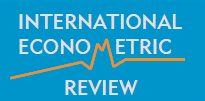 Declaration and Copyright Transfer Form for International Econometric ReviewTitle of Manuscript: ____________________________________________________________________________________ ____________________________________________________________________________________Author(s) Name(s): ____________________________________________________________________________________ ________________________________________________________________________________________________________________________________________________________________________ Corresponding Author’sName: ______________________________________________________________________________ Affiliation: __________________________________________________________________________Address: ____________________________________________________________________________E-mail: _____________________________________________________________________________Phone: _____________________________________________________________________________Date: dd/mm/year I/We, the undersigned author(s) of the manuscript hereby declare thatthe above manuscript which is submitted for publication in International Econometric Review (IER) is NOT under consideration elsewhere.the manuscript is NOT published already in part or whole (except in the form of abstract) in any journal or magazine for private or public circulation.I/we give consent for publication in the IER in any media (print, electronic, or any other), and assign copyright to the IER in the event of its publication in IER.The authors are free to copy and redistribute the material in any medium or format under the following terms:You must provide a link to the license and indicate if changes were made. You may do so in any reasonable manner, but not in any way that suggests the licensor endorses you or your use.You may not use the material for commercial purposes.If you remix, transform or build upon the material, you may not distribute the modified material.You may not apply legal terms or technological measures that legally restrict others from doing anything the license permits.            I/We certify that I/we have no financial interest in the subject matter of the work.I/We affirm that the manuscript does not violate the intellectual property rights of any third party. I/ We agree to indemnify and hold harmless the IER in respect of any claim on account of violation of intellectual property rights. I/We have read the final version of the manuscript and are responsible for what is said in it.the work described in the manuscript is my/our own and my/our individual contribution to this work is significant enough to qualify authorship. no one who has contributed significantly to the work has been denied authorship and those who helped have been duly acknowledged. If any plagiarism found after publication, I/we are the solely responsible not IER Editorial Board Members.I/We also agree to the authorship of the article in the following sequence:______________________________________________________________________________              _______________________________________      ____________________________________No addition, deletion or change in the sequence of authors is allowed at the later stage without valid reasons. If the authorship is contested at any stage, the manuscript will be either returned or kept in abeyance till the issue is resolved.      All authors are required to sign.Signature (s)____________________________________________________________________________________________      Note: This form may be photocopied and used.